TITLE: INSTRUCTIONS FOR THE DRAFTING OF THE ABSTRACT TITolo: iSTRUZIONI per la stesura deLL’ABSTRACT Mario Rossi1, Mario Bianchi2, Maria Neri31 Institution, Countryemail.address@domain.com2, 3 University of Salerno, Italymariobianchi@unisa.it; marianeri@unisa.it Keywords: (max 5, in English)Topic: number and name of the topic (ex: 3. Strategies, methodological proposals and designs)Abstract The abstract must be written in English or in double language (English and Italian) and must not exceed 1000 characters (spaces included). Font: Times New Roman. Font size: 12 pt. The first page must contain the English Title and any Italian Title, the Names and Surnames of the authors with the respective Institutions of origin (or freelance) and e-mails, the Keywords (max 5) and the text of the abstract. If you would like to insert a figure you can do so (max 2, width 12 cm, left-aligned). The file, in word format, must be sent no later than the deadline (28.02.2019) to the e-mail address stc2019@unisa.it with the following heading: Surname and Name of the corresponding author_Abstract_Abstract Title_STC2019 (ex: Rossi Mario_Abstract_A sustainable strategy for the valorization of Calcata in the Province of Viterbo_STC2019).Abstract L’abstract deve essere scritto in Inglese o in doppia lingua (Inglese e Italiano) e non deve superare le 1000 battute (spazi inclusi). Tipo di carattere: Times New Roman. Dimensione carattere: 12 pt. La prima pagina deve contenere il Titolo in Inglese ed eventuale Titolo in Italiano, i Nomi ed i Cognomi degli autori con le rispettive Istituzioni di provenienza (o libero professionista) ed e-mail, le Keywords (max 5) ed il testo dell’abstract. Se si desidera, è possibile inserire delle immagini (max 2, larghezza 12 cm, allineamento al margine sinistro).Il file, in formato word, deve essere inviato entro e non oltre la data di scadenza (28.02.2019) all’indirizzo e-mail stc2019@unisa.it con la seguente intestazione: Cognome e Nome dell’autore referente_Abstract_Titolo Abstract_STC2019 (es: Rossi Mario_Abstract_Una strategia sostenibile per la valorizzazione di Calcata in provincia di Viterbo_STC2019).Fig. 1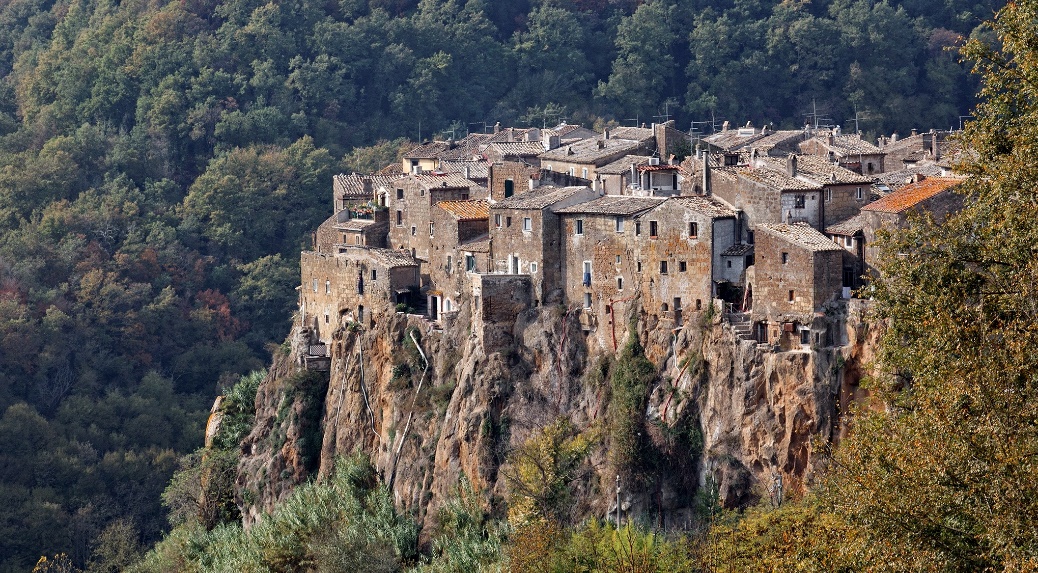 Calcata, province of Viterbo:a panoramic view of the ancient villageCalcata, provincia di Viterbo:una vista panoramica dell’antico borgo Fig. 2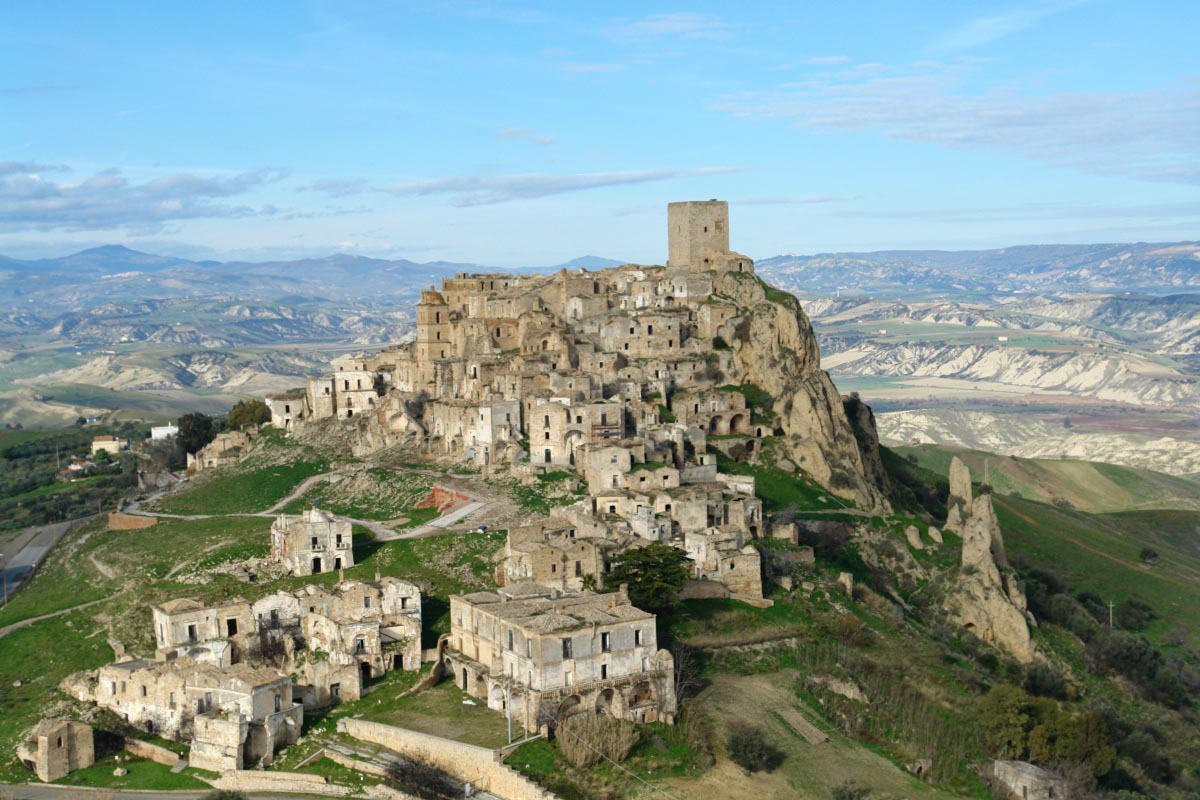 Craco, province of Matera:a panoramic view of the ancient villageCraco, provincia di Matera:una vista panoramica dell’antico borgo 